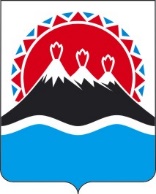 П О С Т А Н О В Л Е Н И ЕГУБЕРНАТОРА КАМЧАТСКОГО КРАЯ                  г. Петропавловск-КамчатскийПОСТАНОВЛЯЮ:Внести в приложение к постановлению Губернатора Камчатского края от 19.03.2020 № 38 "Об отдельных дополнительных выплатах лицам, замещающим государственные должности Камчатского края, и государственным гражданским служащим Камчатского края в исполнительных органах государственной власти Камчатского края" следующие изменения:в разделе 2:часть 2.4 изложить в следующей редакции:"2.4. Ежемесячная надбавка за особые условия устанавливается персонально лицу, замещающему государственную должность, гражданскому служащему, замещающему должность руководителя исполнительного органа государственной власти Камчатского края, в распоряжении Губернатора Камчатского края о назначении на соответствующую должность с даты назначения в минимальных размерах, установленных для замещаемой должности в соответствии с пунктом 1 и подпунктом "а" пункта 2 части 2.3 настоящего раздела.Лицам, замещающим государственные должности, гражданским служащим, замещающим должности руководителя исполнительного органа государственной власти Камчатского края, отработавшим полный отчетный квартал, размер надбавки устанавливается ежеквартально не позднее 20 числа месяца, следующего за отчетным кварталом, в соответствии с частью 2.5 настоящего раздела.";дополнить частью 2.41 следующего содержания:"2.41. Гражданским служащим, за исключением гражданских служащих, замещающих должности руководителей исполнительных органов государственной власти Камчатского края, ежемесячная надбавка за особые условия устанавливается персонально в правовом акте о назначении на соответствующую должность с даты назначения по 31 декабря текущего года, а в дальнейшем ежегодно не позднее 1 января в соответствии с частью 1.4 раздела 1 настоящего Положения.";часть 2.5 изложить в следующей редакции:"2.5. При установлении надбавки за особые условия лицам, замещающим государственные должности, гражданским служащим, замещающим должности руководителей исполнительных органов государственной власти Камчатского края, учитываются результаты оценки эффективности деятельности лиц, замещающих государственные должности, гражданских служащих, замещающих должности руководителей исполнительных органов государственной власти Камчатского края, основанной на достижении показателей результативности их деятельности, утверждаемых распоряжением Губернатора Камчатского края.";в части 2.6:в первом абзаце после слов "гражданским служащим" дополнить словами ", за исключением гражданских служащих, замещающих должности руководителей исполнительных органов государственной власти Камчатского края,";пункт "а" признать утратившим силу;часть 2.7 изложить в следующей редакции:"2.7. Предложения, указанные в части 2.6 настоящего раздела, представляются при назначении лица на должность гражданской службы, а в последующем ежегодно не позднее 10 декабря в Главное управление государственной службы, кадровую службу.";абзац первый части 2.8 после слов "гражданского служащего" дополнить словами ", за исключением гражданских служащих, замещающих должности руководителей исполнительных органов государственной власти Камчатского края,";часть 2.9 изложить в следующей редакции:" 2.9.	При успешном завершении испытания гражданскими служащими, указанными в части 2.8 настоящего раздела, а также при изменении в текущем году характера профессиональной служебной деятельности гражданского служащего, за исключением гражданских служащих, замещающих должности руководителей исполнительных органов государственной власти Камчатского края, размер ежемесячной надбавки за особые условия может быть изменен в пределах установленных размеров в соответствии с частью 1.4 раздела 1 настоящего Положения.";в разделе 3:часть 3.3 изложить в следующей редакции:"3.3. При определении размера премии лицам, замещающим государственные должности, гражданским служащим, замещающим должности руководителей исполнительных органов государственной власти Камчатского края, учитываются:результаты оценки эффективности деятельности лиц, замещающих государственные должности, гражданских служащих, замещающих должности руководителей исполнительных органов государственной власти Камчатского края, основанной на достижении показателей результативности их деятельности, утверждаемых распоряжением Губернатора Камчатского края;наличие взыскания за дисциплинарный проступок, за несоблюдение ограничений, обязанностей и запретов, установленных Федеральным законом от 25.12.2008 № 273-ФЗ "О противодействии коррупции" и другими федеральными законами, решение о применении которого принято в период за который осуществляется премирование."; часть 3.4 после слов "гражданскому служащему" дополнить словами ", за исключением гражданских служащих, замещающих должности руководителей исполнительных органов государственной власти Камчатского края,";часть 3.6 изложить в следующей редакции:"3.6. Решение о премировании гражданских служащих, за исключением гражданских служащих, замещающих должности руководителей исполнительных органов государственной власти Камчатского края, принимается на основании представления об оценке выполнения особо важных и сложных заданий, оформляемого по форме согласно приложению к настоящему Положению, которое готовится в порядке, предусмотренном частью 2.6 раздела 2 настоящего Положения, и представляется в Главное управление государственной службы, кадровую службу не позднее 5-го числа месяца, следующего за отчетным.";часть 3.7 изложить в следующей редакции:"3.7. Выплата премии по результатам работы за месяц производится не позднее 20 числа месяца, следующего за отчетным.";приложение изложить в редакции согласно приложению к настоящему постановлению.Настоящее постановление вступает в силу через 10 дней после дня его официального опубликования.     Пояснительная запискак проекту постановления Губернатора Камчатского края "О внесении изменений в постановление Губернатора Камчатского края от 19.03.2020     № 38 "Об отдельных дополнительных выплатах лицам, замещающим государственные должности Камчатского края, и государственным гражданским служащим Камчатского края в исполнительных органах государственной власти Камчатского края"    Настоящий проект разработан в соответствии с пунктом 12 перечня поручений ВрИО Губернатора Камчатского края от 12.05.2020 № ПП-2  в целях формирования системы оценки эффективности деятельности лиц, замещающих государственные должности в Правительстве Камчатского края, гражданских служащих, замещающих должности руководителей иных исполнительных органов государственной власти Камчатского края, основанной на достижении показателей результативности их деятельности.На реализацию настоящего проекта постановления Губернатора Камчатского края не потребуется выделения дополнительных денежных средств из краевого бюджета.Проект постановления размещен на Едином портале проведения независимой экспертизы и общественного обсуждения проектов нормативных правовых актов Камчатского края в информационно-телекоммуникационной сети Интернет для проведения независимой антикоррупционной экспертизы в срок с 20 мая 2020 года до 29 мая 2020 года.В соответствии с постановлением Камчатского края от 06.06.2013            № 233-П "Об утверждении порядка проведения оценки регулирующего воздействия проектов нормативных правовых актов Камчатского края и экспертизы нормативных правовых актов Камчатского края" проект не подлежит оценке регулирующего воздействия.Представлениеоб оценке выполнения гражданскими служащими особо важных и сложных заданий для выплаты премии за выполнение особо важных и сложных заданий[Дата регистрации]№[Номер документа]О внесении изменений в приложение к постановлению Губернатора Камчатского края от 19.03.2020 № 38 "Об отдельных дополнительных выплатах лицам, замещающим государственные должности Камчатского края, и государственным гражданским служащим Камчатского края в исполнительных органах государ-ственной власти Камчатского края"Временно исполняющий обязанности Губернатора Камчатского края[горизонтальный штамп подписи 1]В.В. СолодовПриложение к постановлению Губернатора Камчатского краяот "___" _______ № ____"Приложениек Положению о порядке выплаты лицам, замещающим государственные должности Камчатского края, и гражданским служащим Камчатского края в исполнительных органах государственной власти Камчатского края отдельных дополнительных выплатФорма представления об оценке           выполнения гражданскими служащими особо важных и сложных заданий для выплаты премии за выполнение особо важных и сложных заданий№ п/пФамилия, имя, отчество (при наличии) представляемого к премированию государственного гражданского служащего в исполнительном органе государственной власти Камчатского края Наименование замещаемой должности и исполнительного органа государственной власти Камчатского края Краткая оценка выполнения особо важных и сложных заданийПредлагаемыйразмер премии за выполнениеособо важных и сложных заданийПериод, предлагаемый в качестве расчетного для начисления премии за выполнение особо важных и сложных заданий (месяц, квартал, полугодие,9 месяцев, год)123456(Наименование должности должностного лица, представляющего представление)(подпись)(фамилия, инициалы)Согласовано(Наименование должности должностного лица, по согласованию с которым представляется представление)                                                                (подпись)(фамилия, инициалы)".